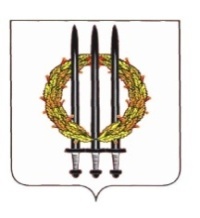 РОССИЙСКАЯ ФЕДЕРАЦИЯБРЯНСКАЯ ОБЛАСТЬКЛИМОВСКИЙ РАЙОНСАЧКОВИЧСКИЙ СЕЛЬСКИЙ СОВЕТ НАРОДНЫХ ДЕПУТАТОВ	РЕШЕНИЕ	от  08.10. 2017г.с. Сачковичи                                                   № 4-28О внесении изменений в Положение о предоставлении депутатами Сачковичского сельского Совета народных депутатов  сведений о своих доходах, расходах, об имуществе и обязательствах имущественного характера, а также сведений о доходах, расходах, об имуществе и обязательствах имущественного характера своих супруг (супругов) и несовершеннолетних детей, утвержденное Решением Сачковичского сельского Совета народных депутатов от 27.05.2016 года № 3-190В соответствии с Федеральным законом от 06.10.2003 № 131-ФЗ «Об общих принципах организации местного самоуправления в Российской Федерации», Законом Брянской области от 01.08.2014 № 54-З «Об отдельных вопросах статуса лиц, замещающих государственные должности Брянской области и муниципальные должности», руководствуясь Уставом Сачковичского сельского поселения,Сачковичский сельский  Совет народных депутатов Р Е Ш И Л :1. Внести в Положение о предоставлении депутатами Сачковичского сельского Совета народных депутатов  сведений о своих доходах, расходах, об имуществе и обязательствах имущественного характера, а также сведений о доходах, расходах, об имуществе и обязательствах имущественного характера своих супруг (супругов) и несовершеннолетних детей, утвержденное Решением Сачковичского сельского Совета народных депутатов от 27.05.2016 года № 3-190 следующие изменения:- в пункте 3 раздела 4 Положения слова «осуществляется уполномоченным лицом в соответствии с законодательством Российской Федерации и Брянской области» заменить словами «осуществляется по решению Губернатора Брянской области структурным подразделением администрации Губернатора Брянской области и Правительства Брянской области, ответственным за работу по профилактике коррупционных и иных правонарушений, в порядке, установленном Законом Брянской области от 01.08.2014 № 54-З «Об отдельных вопросах статуса лиц, замещающих государственные должности Брянской области и муниципальные должности».2.Настоящее решение опубликовать в Сборнике нормативно-правовых актов поселения.3. Настоящее решение вступает в силу после его официального опубликования.Глава Сачковичского сельского поселения                                         Л.М.Конькова 